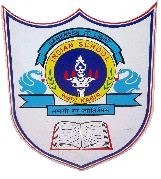 INDIAN SCHOOL AL WADI AL KABIR1)Write a python program to calculate Total Marks, & Percentage of a Student# Program to Calculate Total Marks, & Percentagesubject1 = float(input("enter the marks of subject1"))subject2 = float(input("enter the marks of subject2"))subject3 = float(input("enter the marks of subject3"))subject4 = float(input("enter the marks of subject4"))subject5 = float(input("enter the marks of subject5"))total = subject1 + subject2 + subject3 + subject4 + subject5percentage = (total / 500) * 100print ("The Total marks is:", total)print ("The Percentage is:", percentage)2)Write a program to convert rials into rupees#program to convert rials into rupeesri=float(input("Enter the amount in rials"))rs=ri*216print("Rupees= ", rs)3)Write a program to calculate  person’s age#Program to calculate age of a person     by=int(input("enter birth year of a person"))     age=2023-by     print("age of a person=",age)4)Write a program to calculate  simple interest#program to calculate  simple interestp=int(input("enter the principal amount"))t=float(input("enter the time period "))r=float(input("enter the rate of interest"))si = (p * t * r)/100print('The Simple Interest is', si)    5)Write a program to convert Celsius into Fahrenheit#Temperature conversion of celsius to fahrenheitcelsius=float(input("enter the temperature in celsius"))fahrenheit= ((celsius*9)/5)+32print("Temperature in Fahrenheit is: ");print(fahrenheit);   6)Write a program to swap two variables# program to swap two variablesx = input(“Enter value of x: “)y = input(“Enter value of y: “)# create a temporary variable and swap the valuestemp = xx = yy = tempprint(“The value of x after swapping:”,x)print(“The value of y after swapping: “,y)   7) Write a program to check whether the person is eligible to vote or not      #Program to check whether a person is eligible to vote or not      age = int (input("Enter your age? "))        if age>=18:       print("You are eligible to vote !!")  else:      print("Sorry! you have to wait !!")8)Write a program to check whether the number is positive or not using if -else#program to check whether the number is positive or negativenum=int(input("enter any number"))if num>=0:        print("you have entered a positive number")else:        print("negative number")9)Write a Program to Check If a Number is Odd or Even using If-else Statementx = int(input("Enter the number to check"))if (x % 2 == 0):    print ("The input number is even")else:    print ("The input number is odd")10) Write a program to Check whether the number is divisible by 5 or not using If-else Statementx = int(input("Enter the number to check"))if (x % 5 == 0):    print ("The  number is divisible by 5")else:    print ("The number is not divisible by 5")Class: VIII    Department  : Computer ScienceYear :2023-2024Worksheet no: 1 with solution Topic: PYTHON INTRODUCTION & CONTROL  STRUCTURES(Programs for Post midterm Practicals) Year :2023-2024